Cardiovascular System Packet o’ Knowledge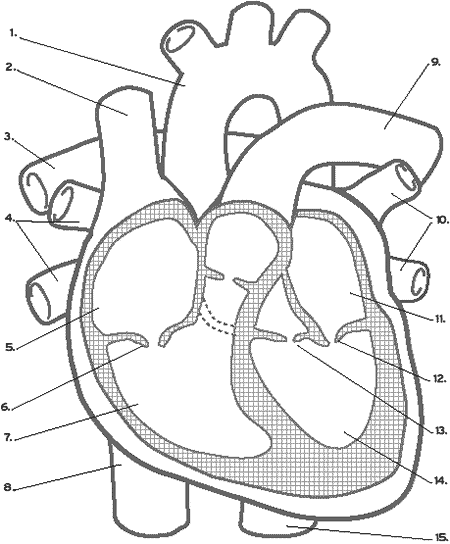 Label the following: right atrium, right ventricle, left atrium, left ventricle, ascending aorta, descending aorta, right pulmonary trunk/artery, left pulmonary trunk/artery, left pulmonary veins, right pulmonary veins, bicuspid valve, tricuspid valve, superior vena cava, inferior vena cava, aortic valveUsing blue and red pen/marker/colored pencil/crayon, outline the flow of blood through the body. Mention where it goes when it leaves the heart.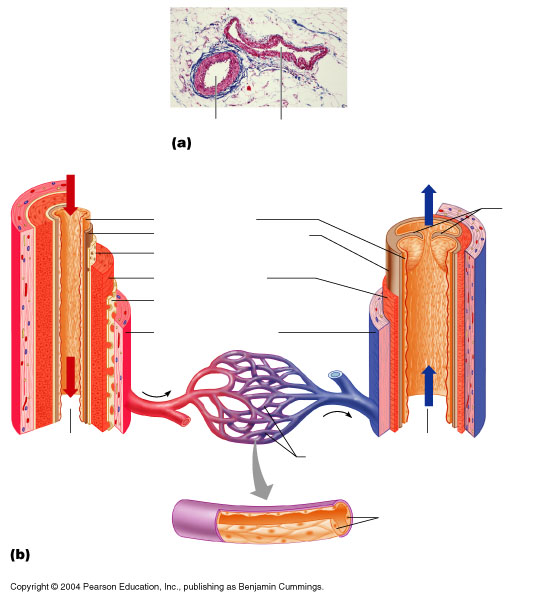 Label the following: tunica intima, tunica externa, capillary network, vein, artery, valve, lumen, tunica media, internal elastic lamina, external elastic lamina, endothelial cells, subendothelial layer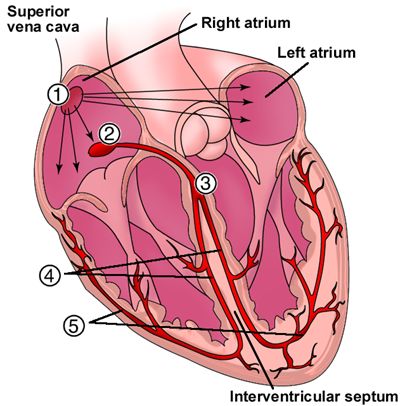 Using the numbers on the heart above, write the process of the intrinsic conduction system beginning with the SA node and ending in Purkinje fibers.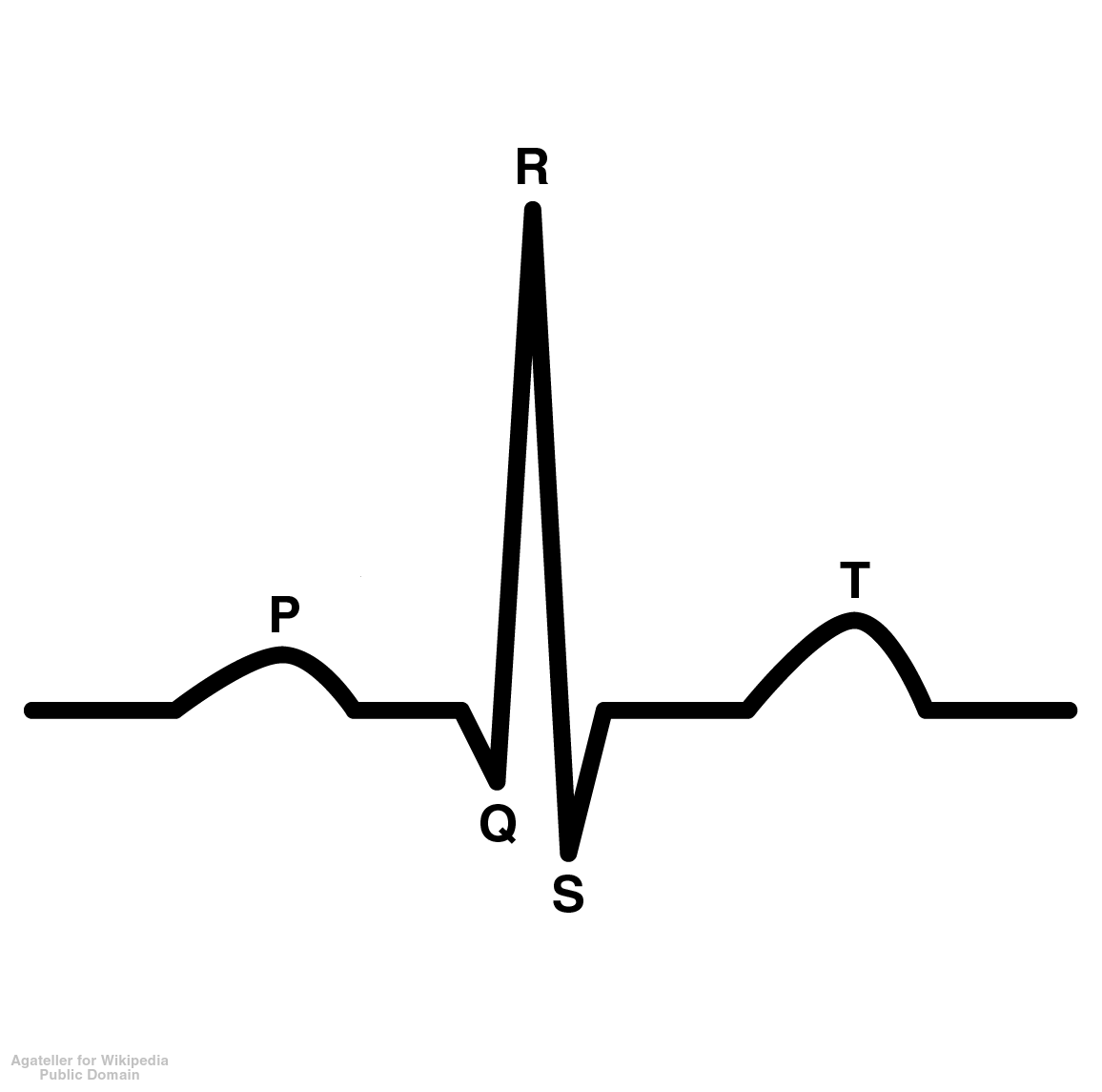 Using the EKG, describe what events are occurring at each wave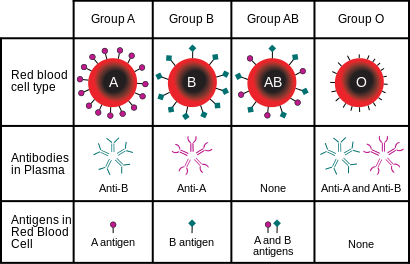 Fill in blanks in this chartCalculate the following problems:Cardiac Output= Stroke Volume + Heart RateHeart Rate= 72 bpm, Stroke Volume= 70 mlHeart Rate= 100 bpm, Stroke Volume= 90 mlCardiac Output= 6000 ml/min, Heart Rate= 90 bpm